  ProjektsLATVIJAS REPUBLIKAS MINISTRU KABINETS   2016. gada                                                                               Noteikumi Nr.Rīgā      		 (prot. Nr.__.§)Latvijas Goda ģimenes apliecības “3+ Ģimenes karte” programmas īstenošanas kārtībaIzdoti saskaņā ar Bērnu tiesību aizsardzības likuma 26.panta sesto daļu  I. Vispārīgie jautājumiNoteikumi nosaka valsts atbalsta programmas "Latvijas Goda ģimenes apliecība “3+ Ģimenes karte”” (turpmāk – atbalsta programma) īstenošanas kārtību, tai skaitā Latvijas Goda ģimenes apliecības “3+ Ģimenes karte” (turpmāk - karte) paraugu, kartes piešķiršanas, izmantošanas, kā arī tās anulēšanas gadījumus un kārtību.Atbalsta programmas mērķis ir veicināt daudzbērnu ģimeņu labklājību, sniedzot priekšrocības (atvieglojumus) dažādu pakalpojumu saņemšanā daudzbērnu ģimenei, tādējādi samazinot tās ikdienas izdevumus. Atbalsta programmas īstenotājs ir Sabiedrības integrācijas fonds (turpmāk– fonds). Fonds atbalsta programmas ietvaros veic šādus uzdevumus:ne retāk kā vienu reizi pusgadā apkopo un analizē informāciju par valsts, pašvaldību iestāžu un komersantu sniegtajiem un plānotajiem atvieglojumiem un pakalpojumiem daudzbērnu ģimenēm; interneta vietnē www.godagimene.lv publicē informāciju par pakalpojumiem un atvieglojumiem daudzbērnu ģimenēm, pakalpojumu sniedzējiem;veic pētījumus par atbalsta programmas ieguvumiem un ietekmi uz daudzbērnu ģimenes labklājību;pēc nepieciešamības izstrādā ieteikumus normatīvo aktu pilnveidošanai daudzbērnu ģimeņu atbalstam;veicina pašvaldību, komersantu un citu personu (turpmāk - pakalpojumu sniedzējs) brīvprātīgu iesaistīšanos atbalsta sniegšanā daudzbērnu ģimenēm; nodrošina karšu izsniegšanu;nodrošina regulāru sabiedrības informēšanu par atvieglojumiem daudzbērnu ģimenēm un par karti.Karte nodrošina iespēju daudzbērnu ģimenei saņemt atbalsta programmā paredzētās atlaides, izmantojot atbalsta programmā iekļautos pakalpojumus, kurus piedāvā pakalpojumu sniedzēji Latvijā.Karte ir laminēta un izgatavota uz noteiktas formas apdrukātas pamatnes. Kartes paraugs ir noteikts šo noteikumu 1.pielikumā.II. Kartes piešķiršana un anulēšanaKarti izsniedz daudzbērnu ģimenes loceklim (turpmāk – persona), ja :tās, laulātā vai bērnu deklarētā vai reģistrētā dzīvesvieta ir Latvijas Republikā, izņemot gadījumu, ja bērns izglītību iegūst ārvalsts izglītības iestādē un viņa dzīvesvieta ir ārvalstī;tā aprūpē vai kopā ar laulāto aprūpē vismaz trīs bērnus (bērnu skaitā neieskaita bērnus, par kuriem personai ir pārtrauktas vai atņemtas aizgādības tiesības), to skaitā audžuģimenē vai aizbildnībā esošus bērnus un pilngadīgas personas, kuras nav sasniegušas 24 gadu vecumu, ja tās iegūst vispārējo, profesionālo vai augstāko izglītību;Katra persona, kura vēlas saņemt karti, iesniedz fondā iesniegumu (aizpilda veidlapu) par kartes piešķiršanu, norādot šādas ziņas:iesniedzēja vārds (vārdi), uzvārds, personas kods, deklarētās vai reģistrētās dzīvesvietas adrese, tālruņa numurs, elektroniskā pasta adrese vai cits saziņas veids; bērnu, tai skaitā audžuģimenē ievietoto un aizbildnībā esošo bērnu, vārds (vārdi), uzvārds, personas kods, deklarētās vai reģistrētās dzīvesvietas adrese, kā arī norāde par izglītības turpināšanu, ja persona ir pilngadīga, bet nav sasniegusi 24 gadu vecumu.Iesniegumu par kartes piešķiršanu var iesniegt:elektroniski, portāla www.godagimene.lv sadaļā “Piesakies kartei”, autentifikācijai izmantojot Valsts reģionālās attīstības aģentūras pakalpojumu “Vienotā pieteikšanās”;personīgi fondā, uzrādot personu apliecinošu dokumentu.Ja ģimenē ir pilngadīga persona, kas nav sasniegusi 24 gadu vecumu un turpina iegūt vispārējo, profesionālo vai augstāko izglītību, šo noteikumu 8.punktā minētajam iesniegumam pievieno izglītības iestādes izziņu, kas apliecina izglītības ieguvi attiecīgajā izglītības iestādē, ja šādas informācijas nav fonda rīcībā. Ja bērns iegūst izglītību ārvalsts izglītības iestādē, persona iesniegumam pievieno izglītības dokumentu, kas apliecina bērna izglītības iegūšanas faktu, un dokumentu pielīdzina Latvijā izsniegtajam izglītības dokumentam, ja tas atbilst šādām prasībām:11.1. ārvalstī iegūts izglītības dokuments satur informāciju, kas ļauj nepārprotami secināt, ka bērns, kuram tas izsniegts, dokumentā norādītajā laikposmā ieguvis izglītību vispārējās izglītības vai profesionālās izglītības iestādē vai augstskolā;11.2. ārvalstī iegūtajam izglītības dokumentam ir pievienots tulkojums saskaņā ar normatīvajos aktos par valsts valodas lietošanu noteikto kārtību;11.3.ir ievērotas normatīvajos aktos par dokumentu legalizāciju noteiktās prasības.12. Personu iesniegumos sniegtās informācijas pārbaudei fonds sadarbojas ar Pilsonības un migrācijas lietu pārvaldi, ne retāk kā divas reizes mēnesī nosūtot informācijas pieprasījumu par personām, kuras pieprasījušas karti (turpmāk arī – kartes pieprasītājs). Fonda pieprasījumā (turpmāk - pieprasījums) norāda kartes pieprasītāja vārdu (vārdus), uzvārdu, personas kodu.13. Pilsonības un migrācijas lietu pārvalde pēc pieprasījuma saņemšanas pārbauda, vai: 13.1. kartes pieprasītājam Iedzīvotāju reģistrā nav reģistrēts miršanas fakts un statuss ir aktīvs; 13.2. kartes pieprasītāja laulātajam Iedzīvotāju reģistrā nav reģistrēts miršanas fakts un statuss ir aktīvs;13.3. kartes pieprasītājam un tās laulātajam, tai skaitā aizbildnībā vai kā audžuģimenei, ir vismaz trīs bērni, kuriem Iedzīvotāju reģistrā nav reģistrēts miršanas fakts un statuss ir aktīvs (norādot bērna personas kodu un vārdu, uzvārdu), tai skaitā bērni, kuri, sasniedzot pilngadību, iegūst vispārējo, profesionālo vai augstāko izglītību Latvijā un kuri datu pārbaudes brīdī nav sasnieguši 24 gadu vecumu;13.4. kartes pieprasītājam un tā laulātajam nav pārtrauktas vai atņemtas bērnu aizgādības tiesības, kā rezultātā personai (pašai vai kopā ar laulāto) ir mazāk nekā trīs bērni;	13.5. kartes pieprasītājam, laulātajam un šo noteikumu 13.3.apakšpunktā minētajiem bērniem deklarētā vai reģistrētā dzīvesvieta ir Latvijas Republikā, izņemot gadījumu, ja bērns izglītību iegūst ārvalsts izglītības iestādē.14. Informācijas apmaiņa starp Pilsonības un migrācijas lietu pārvaldi un fondu notiek elektroniskā veidā, ievērojot normatīvajos aktos noteiktās personas datu aizsardzības prasības.15. Fonds pieņem lēmumu par kartes piešķiršanu 45 dienu laikā no kartes pieprasītāja iesnieguma saņemšanas dienas – izsniedz karti vai pieņem lēmumu par atteikumu to piešķirt:15.1. 10 darba dienu laikā no šo noteikumu 13.punktā minētās informācijas saņemšanas nosūta personai elektronisku paziņojumu uz personas norādīto elektroniskā pasta adresi par kartes sagatavošanu un iespējām to saņemt, ja persona atbilst daudzbērnu ģimenes statusam; 15.2.ierakstītā pasta sūtījumā nosūta personai pa pastu karti uz personas deklarēto vai reģistrēto adresi, ja persona nav karti saņēmusi personiski fondā septiņu dienu laikā no šo noteikumu 15.1.apakšpunktā minētā elektroniskā paziņojuma nosūtīšanas dienas;15.3. ierakstītā pasta sūtījumā nosūta personai pa pastu lēmumu par atteikumu izsniegt karti, ja persona neatbilst daudzbērnu ģimenes statusam.16. Karti personai izsniedz bez maksas, un tā ir fonda īpašums.17. Ja personai ir trīs un vairāk bērni vecumā līdz 15 gadiem, fonds karti izsniedz uz trim gadiem.18. Ja personai ir viens vai divi nepilngadīgi bērni, bet pārējie ir pilngadīgas personas, kas nav sasniegušas 24 gadu vecumu, bet iegūst vispārējo, profesionālo vai augstāko izglītību Latvijā vai ārvalstīs, karti izsniedz uz vienu gadu, katru gadu pārbaudot, vai pilngadīgā persona turpina mācības.19. Ja persona aprūpē vairāk par astoņiem bērniem, kas ieskaitāmi daudzbērnu ģimenes bērnu skaitā, personai izsniedz divas kartes, uz katras kartes norādot to bērnu vārdus un uzvārdus, kas nav norādīti uz otras kartes.20. Fonda amatpersona personai izsniegto karti reģistrē kartes saņēmēju uzskaites žurnālā (turpmāk-žurnāls) (2.pielikums).21. Ja karti persona saņem personīgi, par kartes saņemšanu persona parakstās žurnālā.22. Ja karte nosūtīta ierakstītā pasta sūtījumā vēstulē, žurnālā personas parakstam paredzētajā vietā norāda ierakstītās vēstules nosūtīšanas datumu un pasta pakalpojuma sniedzēja piešķirto numuru konkrētajai vēstulei.23. Fonds atsaka izsniegt karti, ja konstatē, ka persona neatbilst daudzbērnu ģimenes statusam (šo noteikumu 7.punktā minētajiem nosacījumiem).24. Fonds ne retāk kā vienu reizi gadā pārbauda kartes saņēmēju atbilstību daudzbērnu ģimenes statusam, nosūtot Pilsonības un migrācijas lietu pārvaldei informāciju atbilstoši šo noteikumu 12.punktā noteiktajam.25. Ja fonds konstatē, ka persona neatbilst daudzbērnu ģimenes statusam (šo noteikumu 7.punktā minētajiem nosacījumiem), kā arī gadījumos, kad karte tiek izsniegta atkārtoti, ja tā nozaudēta vai kļuvusi lietošanai nederīga, fonds anulē karti, pieņemot par to lēmumu.26. Kartes anulēšanas gadījumā fonds ierakstītā pasta sūtījumā nosūta attiecīgajai personai lēmumu par kartes anulēšanu, un fonda amatpersona veic ierakstu žurnālā, norādot, kartes anulēšanas iemeslu (neatbilstību  šo noteikumu 7.punktā minētajiem nosacījumiem). Vienlaikus informāciju par kartes anulēšanu fonds ievieto interneta vietnē www.godagimene.lv.27. Ja karte ir anulēta vai persona pieprasa karti atkārtoti, jo tā kļuvusi lietošanai nederīga, personai ir pienākums to atgriezt fondam. 28. Lēmumu par atteikumu piešķirt karti, kā arī lēmumu par kartes anulēšanu persona var apstrīdēt fonda sekretariāta izveidotā komisijā, bet komisijas lēmumu var pārsūdzēt Administratīvajā rajona tiesā normatīvajos aktos noteiktā kārtībā. 29. Lēmuma par atteikšanos izdot karti vai lēmuma par kartes anulēšanu apstrīdēšana un pārsūdzēšana neaptur attiecīgā lēmuma darbību, izņemot gadījumu, kad šī darbība tiek apturēta ar fonda vai tiesas lēmumu.III. Kartes izmantošana30. Tiesības izmantot karti, uzrādot personu apliecinošu dokumentu, ir tikai personai, kurai karte izsniegta, un tās bērniem. 31. Karti aizliegts nodot lietošanā trešajām personām.32. Personai, kurai karte izsniegta, ir pienākums rakstveidā paziņot fondam, ja:32.1. mainījies personas vārds (vārdi) vai uzvārds (vārds (vārdi) un uzvārds);32.2. mainījušās citas ziņas, kā rezultātā tā vairs neatbilst daudzbērnu ģimenes statusam; 32.2. karte ir nozaudēta;32.4.karte ir kļuvusi lietošanai nederīga, piemēram, kartei ir bojājumi, kuru dēļ nav iespējams vizuāli identificēt kartes turētāja vārdu un uzvārdu vai izlasīt tajā norādīto informāciju.33.Ja persona vēlas saņemt karti atkārtoti, persona atkārtoti iesniedz fondā šo noteikumu 8.punktā minēto iesniegumu (aizpilda veidlapu), papildus norādot kartes atkārtotas saņemšanas iemeslu, un fonds rīkojas atbilstoši šo noteikumu II. nodaļai.IV. Noslēguma jautājumi34. Laika posmā līdz valsts informācijas sistēmu „Iedzīvotāju reģistrs” un „Valsts izglītības informācijas sistēma” saslēguma izveidošanai šo noteikumu 13.3. apakšpunktā minēto ziņu apliecināšanai par bērniem, kas Latvijā turpina izglītības ieguvi no 18 līdz 24 gadu vecumam, persona iesniedz fondā izziņu no attiecīgās izglītības iestādes.35. Kartes, kuras daudzbērnu ģimenēm atbalsta programmas ietvaros ir izsniegtas ar derīguma termiņu līdz 2015.gada 31.decembrim, ja daudzbērnu ģimene pēc šī termiņa atbilst daudzbērnu ģimenes kritērijiem, ir derīgas līdz 2016.gada 31.decembrim.Ministru prezidente                                                                             L.StraujumaLabklājības ministrs                                                                              U.Augulis1.pielikumsMinistru kabineta 2016.gada _________noteikumiem Nr.___

Latvijas Goda ģimenes apliecības “3+ Ģimenes karte” paraugs Kartes garums ir 85,5mm, platums - 54 mm.Kartes priekšpusē (aversā) ir šāda informācija (1.att): dokumenta nosaukums – 3+ Ģimenes karte; personas vārds(vārdii), uzvārds;  atbalsta programmas logo 22 x 22 mm.Kartes otrā pusē (reversā) ir šāda informācija (2.att.):personas bērnu vārdi un uzvārdskartes sešu zīmju kārtas numurs;magnētiskā josla;kartes derīguma termiņš;atbalsta programmas logo 22 x 22 mm;e-pasts: info@godagimene.lv, www.godagimene.lv;uzraksts “Karte ir derīga tikai valstī atzīta personu apliecinoša dokumenta uzrādīšanas gadījumā”.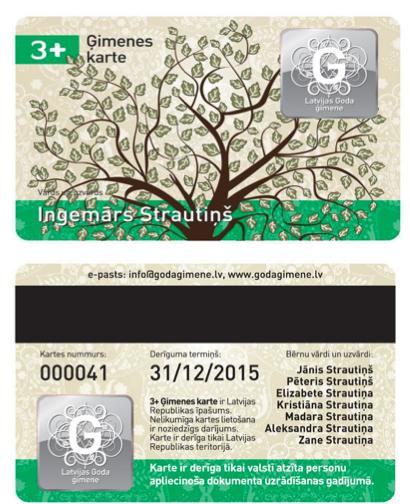 Labklājības ministrs                                                                              U.Augulis2.pielikums 
Ministru kabineta 
2016.gada________ noteikumiem Nr.....Kartes reģistrācijas žurnālsLabklājības ministrs	                                                                                                                               U.Augulis30.12.2015. 09:231550K.Venta-Kittele67021610, kristine.venta-kittele@lm.gov.lvD.Rasa67078174, dace.rasa@sif.gov.lvNr.
p.k.Ziņas par personuZiņas par personuKartesKartesPersonas pārstāvja personas dati (ja apliecību saņem cita persona)Personas vai tās pārstāvja paraksts par apliecības saņemšanu vai pasta pakalpojuma sniedzēja vēstules  numurs un datumsAtbildīgās amatpersonasAtbildīgās amatpersonasKartes anulēšanas datums un anulēšanas iemesls Nr.
p.k.Vārds (vārdi), uzvārdspersonaskodsnumursizsniegšanas datumsPersonas pārstāvja personas dati (ja apliecību saņem cita persona)Personas vai tās pārstāvja paraksts par apliecības saņemšanu vai pasta pakalpojuma sniedzēja vēstules  numurs un datumsVārds (vārdi), uzvārdsparakstsKartes anulēšanas datums un anulēšanas iemesls 1.2....